PRÉREQUIS
Télécharger l’application sur votre appareil iPhonePour installer l'application mobile Cloudli Connect,Ouvrez le Play Store sur l'appareil Android cible et téléchargez l'application mobile Cloudli Connect.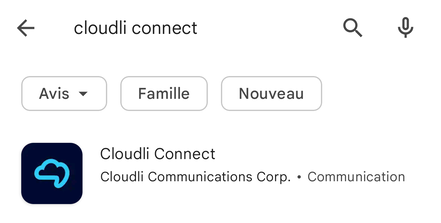 Une fois téléchargé, installez l'application mobile.Une fois l'installation réussie, lancez l'application.
Identifiants
Pour utiliser l'application, vous aurez besoin de votre nom d'utilisateur et de votre mot de passe du portail Cloudli Connect. Si vous ne disposez pas déjà d'un identifiant et/ou d'un mot de passe, ou si vous avez oublié vos informations de connexion, cliquez ici pour les récupérer ou en faire la demande.CONFIGURATION DU COMPTE


Pour configurer le compte, suivez les étapes suivantes :Une fois l'application installée, lancez l'application. Cela vous dirigera vers l'écran de connexion.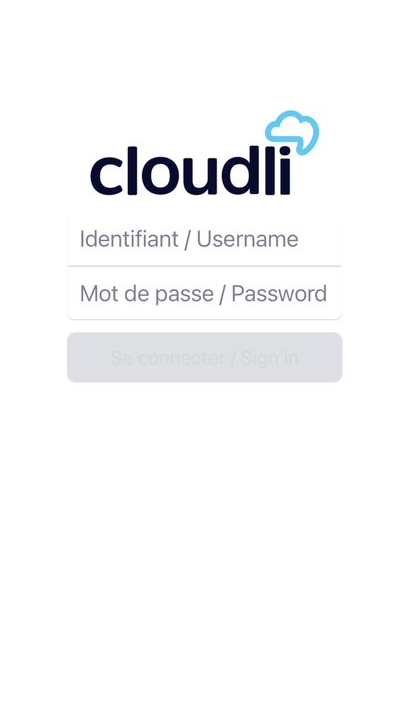 Entrez le même nom d'utilisateur et mot de passe que vous utilisez pour accéder au portail Cloudli Connect.
Cliquez sur “Se connecter”.CONFIGURATIONS DE L’APPLICATION
Définir les autorisationsPour utiliser l'application mobile Cloudli Connect, vous devez accorder l'accès et définir les autorisations suivantes.Envoyer des notifications, cliquez sur Autoriser. 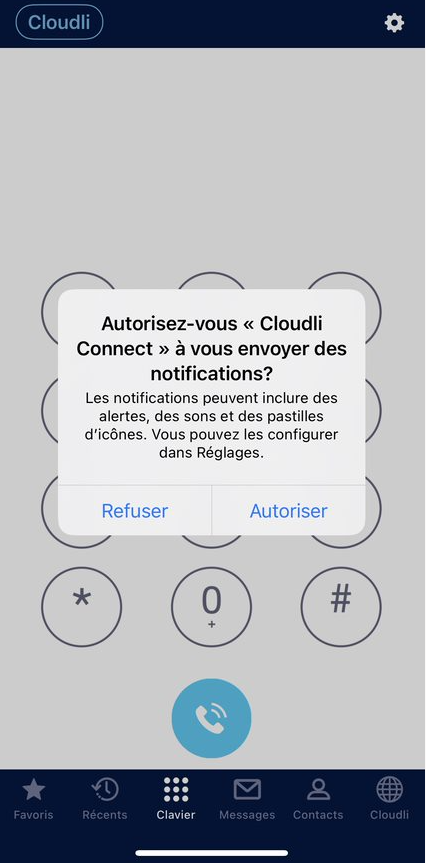 Accéder aux contacts, cliquez sur Ne pas autoriser si vous désirez garder vos contacts personnels et professionnels séparés, ou OK dans le cas contraire.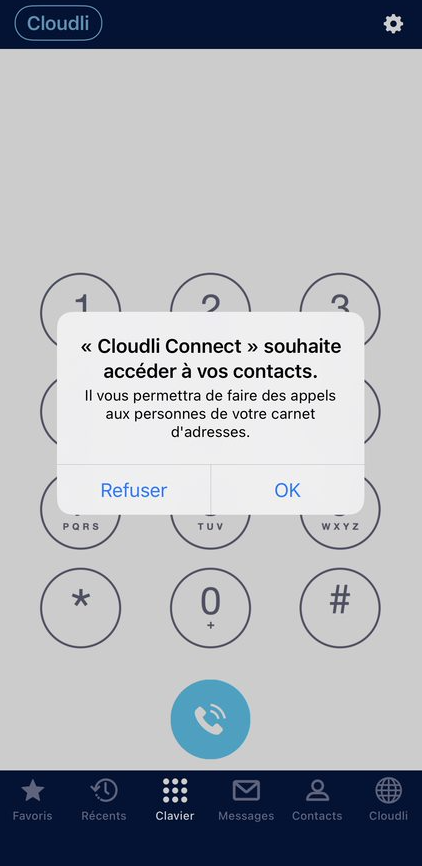  Vous serez redirigé vers l'application ; Vous êtes prêt! 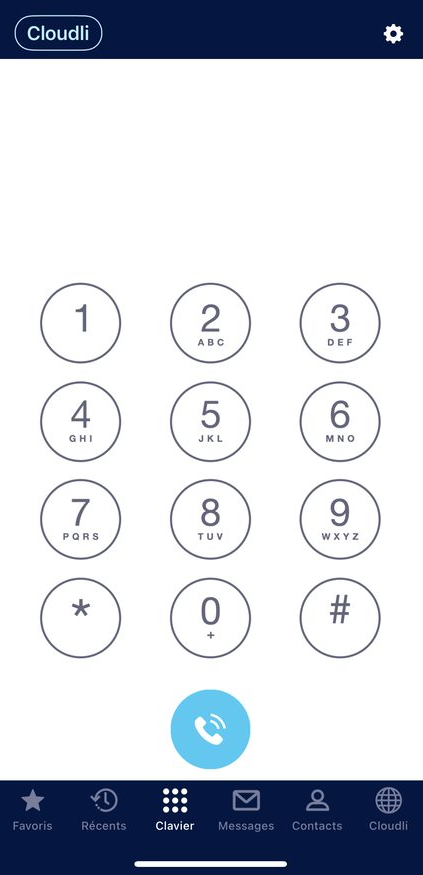 ONGLETS PRINCIPAUXTous les onglets principaux sont situés en haut de l'application. Il y a plusieurs onglets dans l'affichage principal qui fournissent des détails sur les contacts et les méthodes de communication disponibles.Favoris (numérotation rapide)Appels récentsClavier téléphoniqueMessagesContactsGestionnaire d’appel
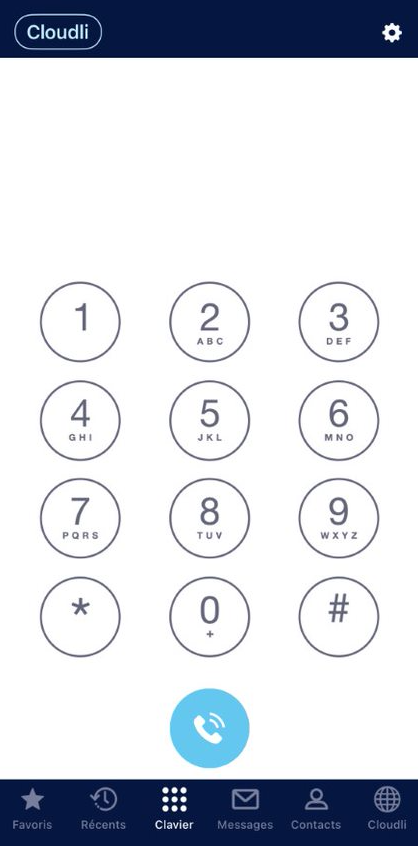 






Favoris (numérotation rapide)

La numérotation rapide est située en haut du menu tout à gauche. La numérotation rapide permet à un utilisateur de composer un numéro spécifique en appuyant sur un seul bouton.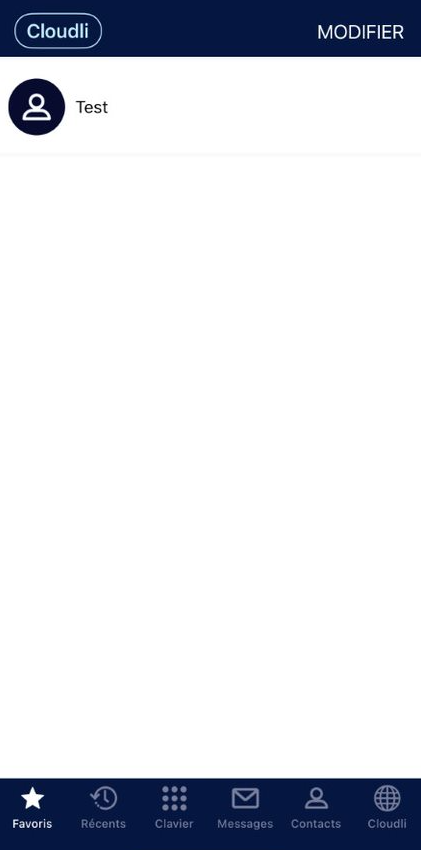 Pour ajouter un nouveau contact favoris, 
Appuyez sur l'icône "+" dans le coin inférieur droit ou MODIFIER au coin suppérieur droit. Un nouvel écran apparaîtra.

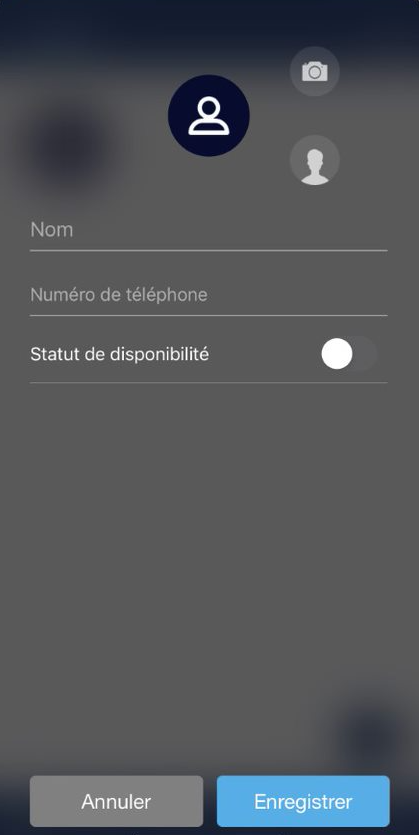 Entrez le nom et numéro de telephone.Si l'utilisateur est un membre de votre organisation, activez le statut de disponibilité pour indiquer si l'utilisateur est actuellement au téléphone ou non.  (Fonction à venir)Cliquez sur Enregistrer.Appels récents
L'historique des appels est situé dans le menu supérieur à gauche de l'onglet clavier. L'application mobile Cloudli Connect stocke ses propres journaux d'appels indépendamment des journaux conservés par l'utilisateur.

Pour modifier votre historique d'appels, allez dans le coin supérieur droit et appuyez sur le bouton MODIFIER.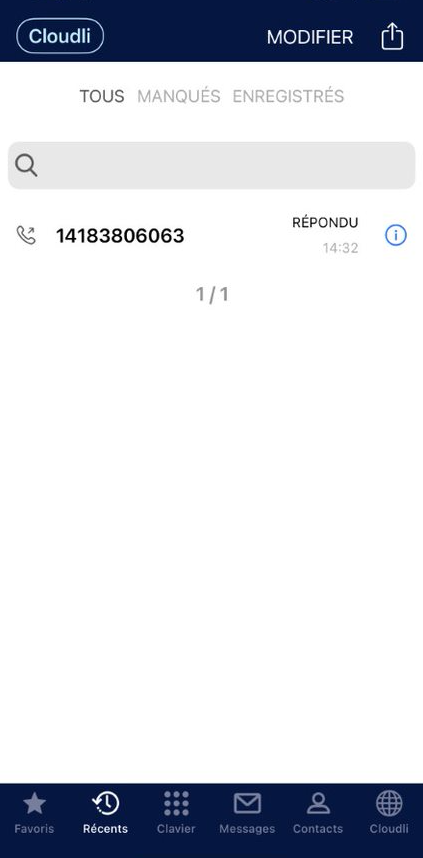 Clavier téléphonique
Le clavier fonctionne de la même manière qu'un téléphone standard, vous permettant de passer des appels vers d’autres numéros. L'interface du clavier est le point d’origine pour explorer les différentes fonctionnalités et options de personnalisation disponibles dans l'application mobile Cloudli Connect. Appuyez sur l’icône engrenage pour accéder aux paramètres.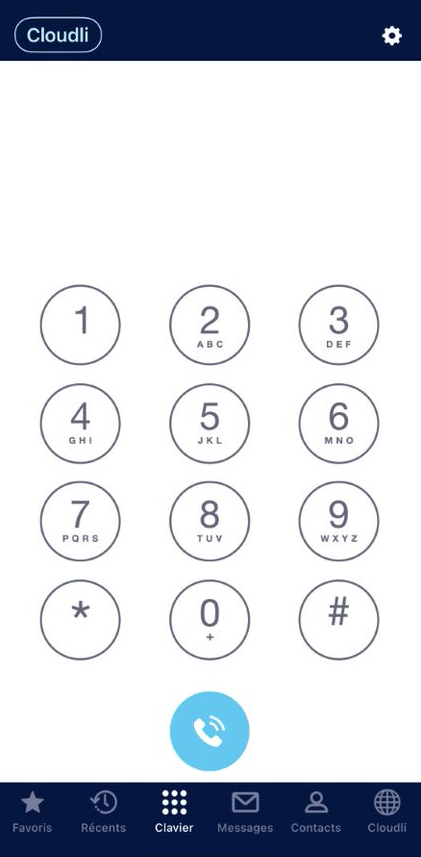 Messages
L'onglet Message texte situé à l'extrême droite du menu supérieur vous permet d'envoyer, de recevoir et de gérer des messages texte.
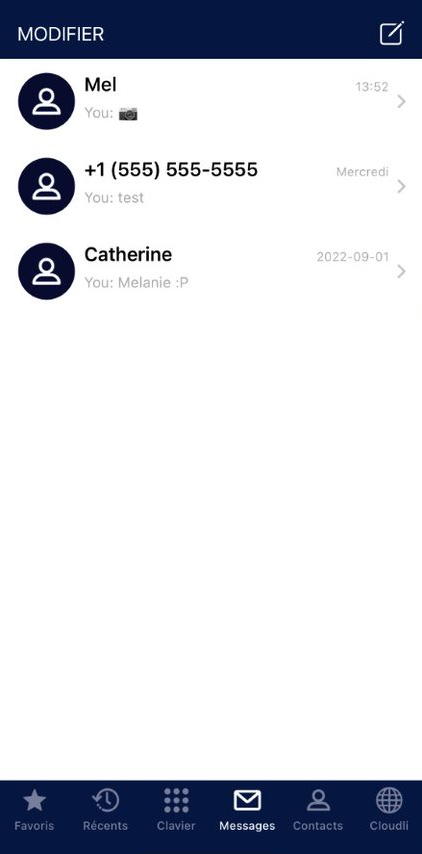 ContactsDans le menu inférieur, sélectionnez l'icône à droite de l'icône du clavier pour accéder aux contacts.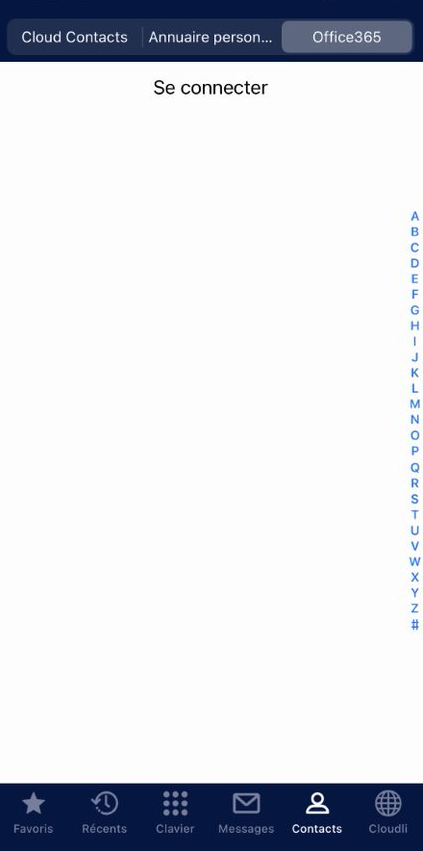 Gestionnaire d’appelsL’icône Cloudli vous permet d’accéder directement à votre gestionnaire d’appel sur le portail Cloudli Connect.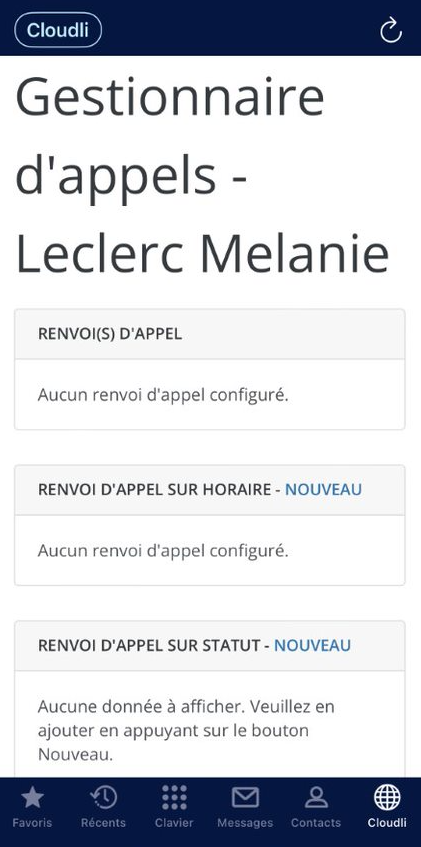 
Paramètres
Les paramètres vous permettent de personnaliser vos applications, votre numéro de téléphone, votre sonnerie et d'accéder aux politiques de confidentialité, aux conditions d'utilisation et à d'autres fonctionnalités.Pour accéder aux paramètres,Cliquez sur le bouton engrenage () dans le coin supérieur droit du clavier téléphonique. Un nouvel écran apparaîtra avec une liste de fonctionnalités.

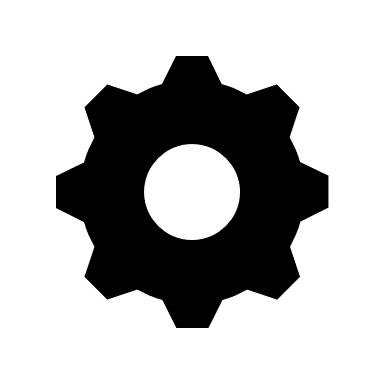 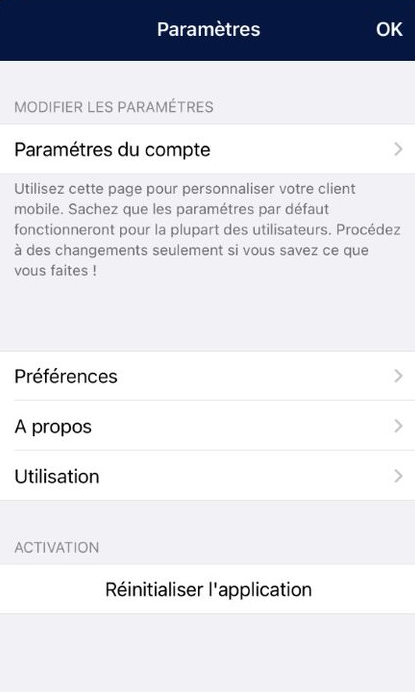 Paramètres du compteLa configuration du compte vous permet de configurer votre compte Cloudli Connect existant.
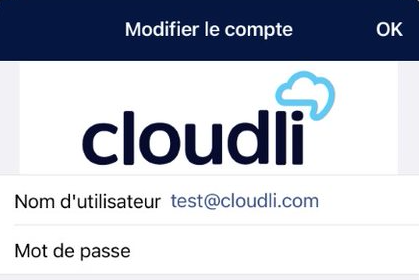 Préférences
Les PRÉFÉRENCES vous permettent de "personnaliser" votre application mobile Cloudli Connect. Vous y retrouverez les options traditionnelles telles que les sonneries ainsi que des fonctionnalités plus complexes telle que la gestion de l'interaction entre vos téléphones mobile et personnel. Vous pouvez y faire la gestion de la langue d'affichage, qui prend en charge 29 langues différentes.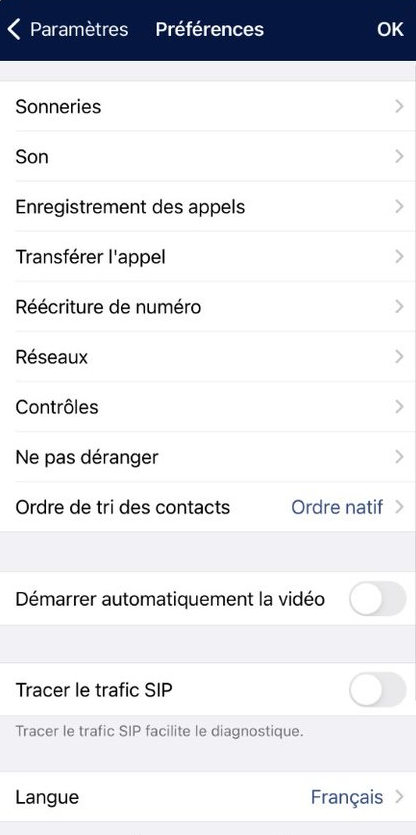 SonnerieLa section Sonnerie vous permet de personnaliser vos propres sonneries et tonalités de texte. La configuration par défaut assure une sonnerie différente pour les appels VoIP Cloudli Connect que celle préréglée pour les appels personnels.Pour personnaliser votre sonnerie, accédez à Paramètres > Préférences > Sonnerie.
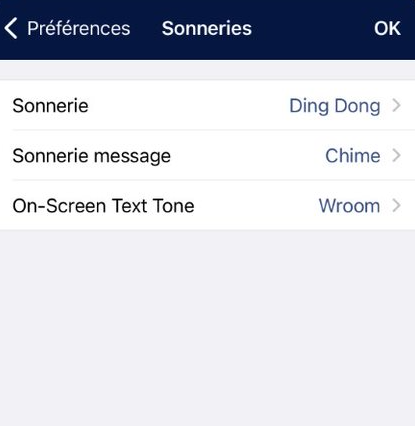 SonLes paramètres de son optimaux sont activés par défaut. Il n'est PAS conseillé de modifier ces paramètres. Pour personnaliser votre sonnerie, accédez à Paramètres > Préférences > Son.
Le Bluetooth doit être activé pour que les casques Bluetooth et l'intégration Bluetooth de la voiture fonctionnent. L'application mobile Cloudli Connect doit être jumelée exactement comme tout autre appareil Bluetooth. Les deux paramètres d'amplification du volume pour le microphone et le clavier sont accessibles dans la section Son.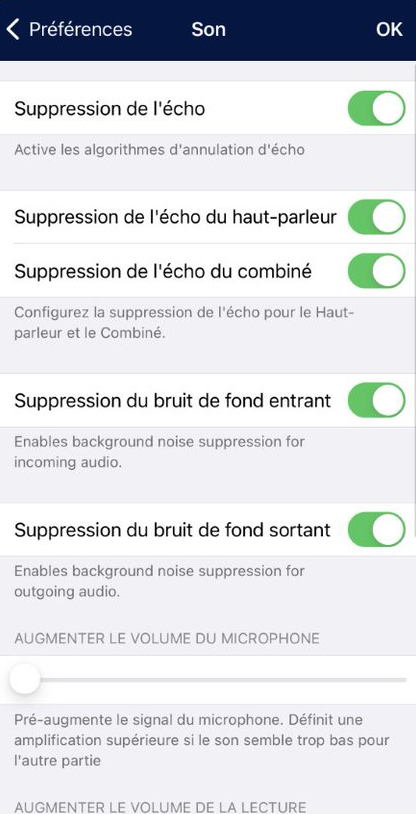 Transférer l’appel

Le renvoi d'appel vous permet de rediriger un appel vers un autre numéro. Pour activer cette fonctionnalité, accédez à Paramètres > Préférences > Transférer l’appel.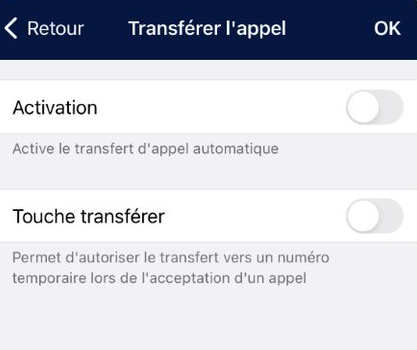 Réécriture de numéroLa réécriture des numéros est une fonction de Softphone qui vous permet de manipuler les numéros composes via des règles. Pour activer cette fonctionnalité, accédez à Paramètres > Préférences > Réécriture des numéros.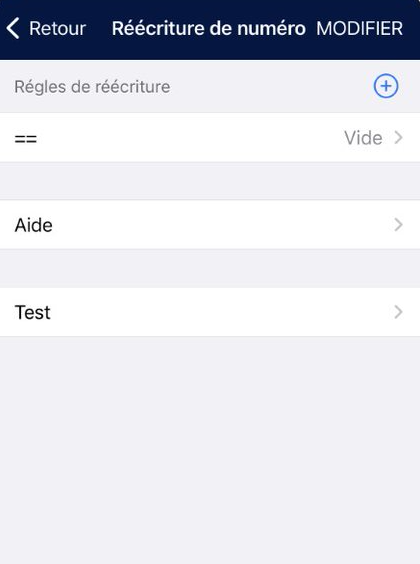 
Pour ajouter une nouvelle règle de réécriture,1. Appuyez sur l'icône « + »  dans le coin supérieur droit. Un nouvel écran apparaîtra.2. Appuyez sur les icônes « + » pour ajouter des conditions et des actions. Un nouvel écran apparaîtra avec la liste des conditions et des actions disponibles..    

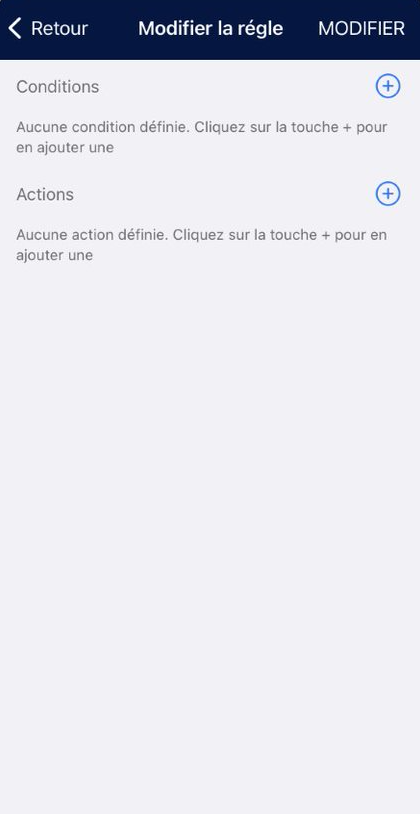 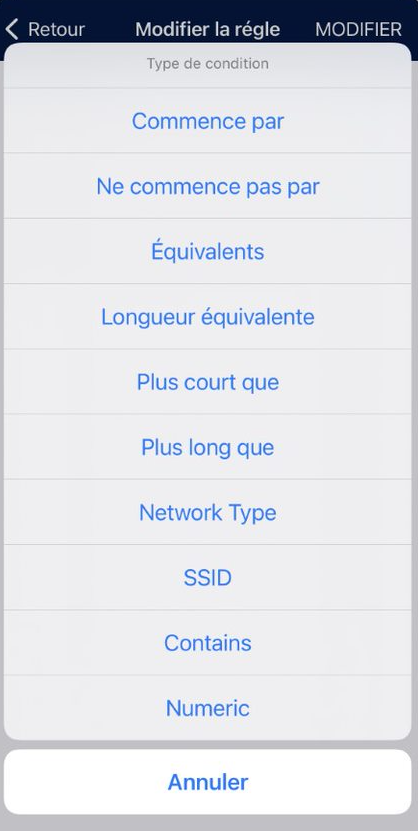 Réseaux

Réseau vous permet de configurer la préférence réseau sur Wi-Fi ou données mobiles en fonction de votre lieu de travail.Nous recommandons de NE PAS CHANGER ces paramètres. Des problèmes lors du passage du Wi-Fi aux réseaux de données mobiles pourraient en résulter.REMARQUE: Veuillez noter que l'utilisation des données mobiles consommera les données du forfait mobile en vigueur sur le téléphone utilisé.Pour configurer la fonctionnalité réseau, accédez à Paramètres > Préférences > Réseau.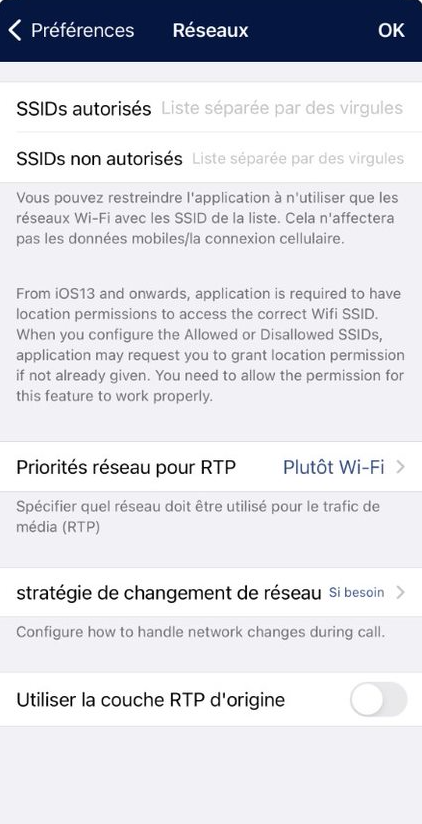 Contrôles
La section Contrôles active des contrôles plus spécifiques pour la gestion de l'application. Les paramètres d'appel GSM contrôlent le comportement du téléphone lorsque vous êtes sur un appel de l'application Cloudli Connect, et qu'un autre appel arrive sur votre numéro de cellulaire personnel.Il peut être configuré de la manière suivante :•	NE RIEN FAIRE,• 	METTRE EN ATTENTE, ou•	JOUER DE LA MUSIQUE.Pour configurer le contrôle, accédez à Paramètres > Préférences > Contrôle.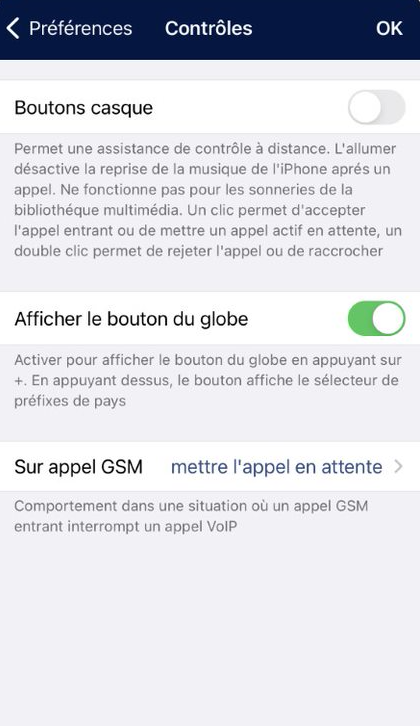 NPD (NE PAS DÉRANGER)Le NPD vous permet de désactiver la notification d'appel dans l'application Cloudli Connect une fois que vous êtes connecté. Le mode NE PAS DÉRANGER peut être activé à tout moment. Il ne s'appliquera qu'à l'application Cloudli Connect et n'affectera aucun autre appareil enregistré sur votre extension.Pour configurer NPD, veuillez suivre les instructions décrites ci-dessous.
Accédez à Paramètres > Préférences > ne pas déranger.
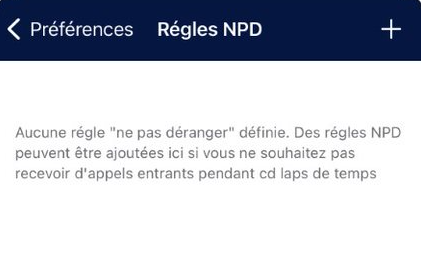 Sélectionner Ajouter (+). Une nouvelle fenêtre apparaitra.


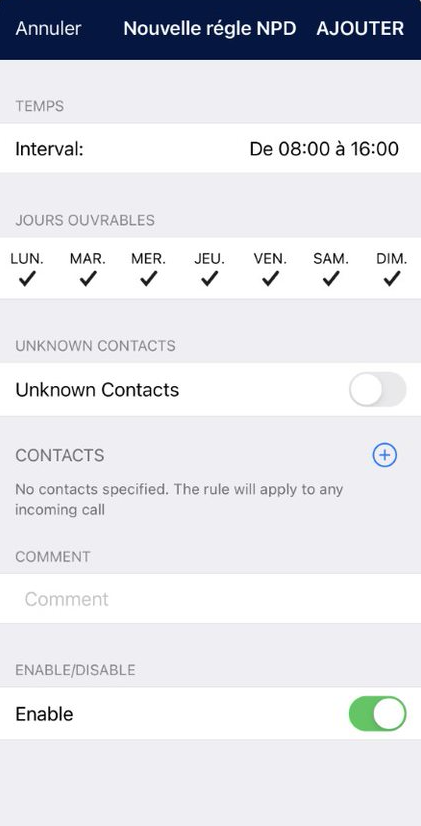 Sélectionnez les champs nécessaires, puis sélectionnez Add (Ajouter).REMARQUE: Le mode DND ne s'appliquera qu'à l'application Cloudli Connect et n'affectera aucun autre appareil enregistré sur votre poste.Pour activer le DND, sur l’écran principal, cliquez sur le nom de votre entreprise dans le cercle bleu en haut à gauche de l’application, vous pourrez y activer le DND.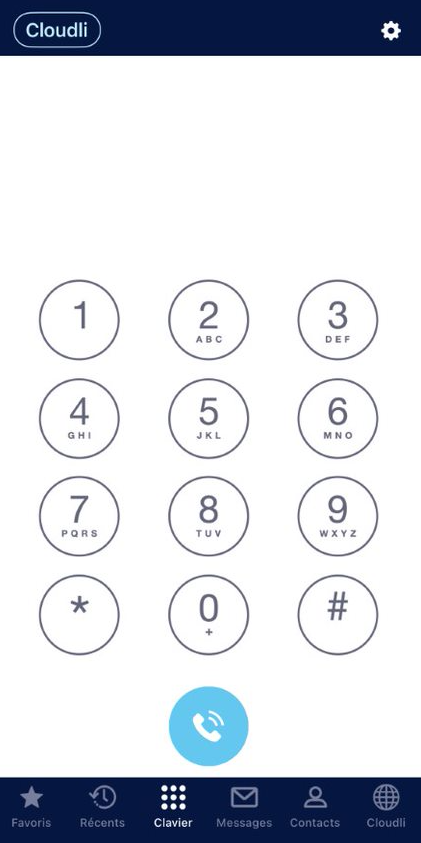 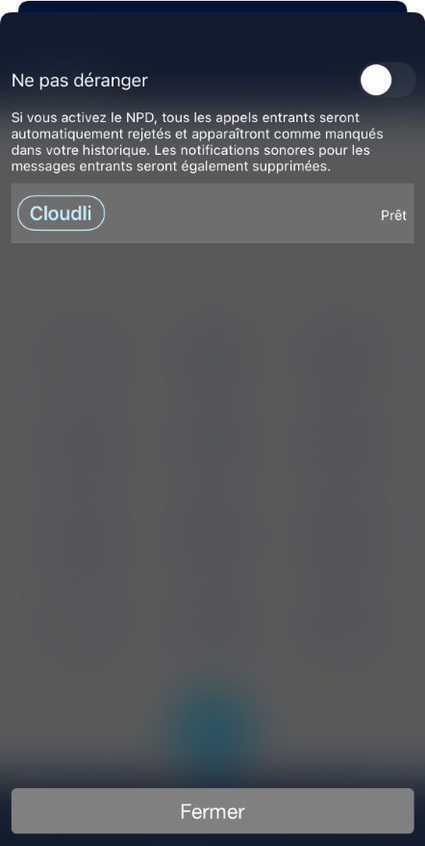 Ordre de tri des contactsCette fonctionnalité vous permet de contrôler si les contacts sont répertoriés par leur natif, prénom ou nom de famille. Pour configurer l'ordre de tri des contacts, accédez à Paramètres > Préférences > Ordre de tri des contacts.
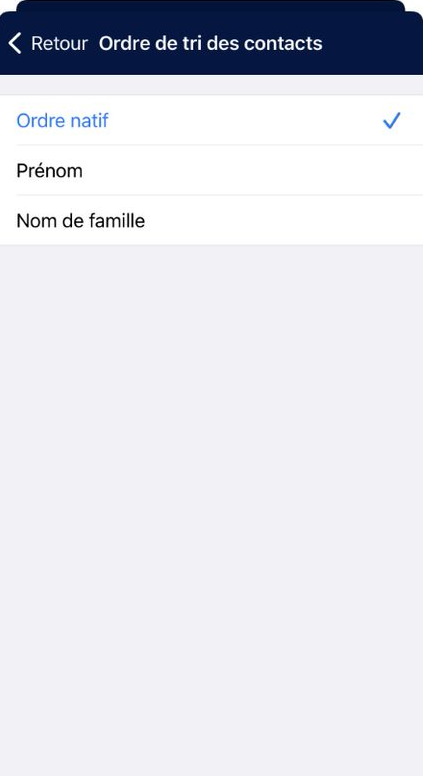 